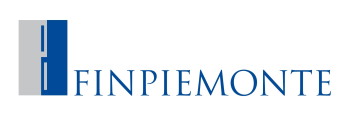 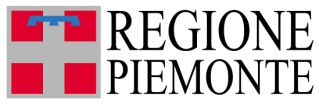 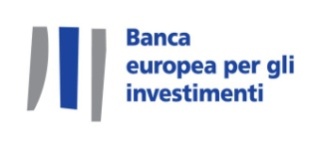 L.R. 34/2004 e s.m.i.DGR n. 15 – 2120 del 21 settembre 2015BANDO DI FINANZIAMENTOStrumento MidCap - Supporto a progetti di investimento e sviluppo delle grandi imprese presenti sul territorio piemontese mediante l’utilizzo di fondi BEI (Contratto “Regione Piemonte Loan for SME’s”)RELAZIONE TECNICA DELL’INTERVENTOIl/La Sottoscritto/a 	     (Cognome) (Nome)nato/a a 		      			(     )		 il      (STATO) 		(Comune) 		(Prov.) 		(Data di Nascita)residente a 		      			(     )		 in      			(Comune)		(Prov.) 		(Indirizzo)Documento d’Identità N.	     rilasciato da 		     	 con data scadenza 	     Codice Fiscale. 		       	consapevole delle sanzioni penali previste in caso di dichiarazioni non veritiere e di falsità negli atti di cui all’art. 76 del D.P.R. 28 dicembre 2000, n. 445 e s.m.i. e della conseguente decadenza dei benefici di cui all’art. 75 del citato decreto,nella qualità di Legale rappresentante dell’impresa sottoindicata, ai sensi degli art. 46 e 47 del DPR 28 dicembre 2000, n. 445 e s.m.i., A.1 Denominazione e ragione sociale:	     A.2 Codice Fiscale      	Partita IVA 	     A.3 Sede in      A.4 Data di costituzione:      /     /     A.5 Iscritta al Registro Imprese di 	      	n.       	il      /     /     In qualità di proponente sulla seguente linea agevolativa: (crocettare la linea agevolativa prescelta) Linea A – MidCap (250<dipendenti<3000) Linea B – Non MidCap (dipendenti ≥ 3000) allega alla presente la descrizione del Progetto complessivo.Data      			Firma in originale e leggibile del legale rappresentante									      ______________Sviluppare ciascuno dei seguenti punti:1.CARATTERISTICHE DEL PROPONENTE Core business, struttura organizzativa, ramo di attività e mercato/i di riferimento dell’impresa proponente.(max 2 pagine)1.1 INFORMAZIONI ECONOMICHE  - PATRIMONIALI Penultimo esercizio finanziario chiuso___(     )_____Ultimo esercizio finanziario chiuso(     )Differenza tra valori a costi della produzione (voce A-B del Conto economico)Totale Valore della produzione  (voce A del conto  economico)Altri ricavi e provenienti (A 5 del conto economico)Totale Costi della produzione (voce B del conto economico)Totale ammortamenti e svalutazioni (voce B 10 del conto economico)Ammortamenti immateriali (Voce B 10 a) del conto economico)Ammortamenti materiali (Voce B 10 b) del conto economico)Oneri gestione accessoria (Voce E 21 del conto economico  “Totale oneri”)EBIT (Differenza tra valori e costi della produzione + Proventi finanziari + Proventi gestione accessoria + Oneri gestione accessoria)EBITDA (Differenza tra valori e costi della produzione + Ammortamenti materiali + Ammortamenti immateriali)Proventi finanziari (Voce C16 del conto economico “Totale altri proventi finanziari”)Totale interessi ed altri oneri finanziari (Voce C 17 del conto economico “Totale interessi e altri oneri finanziari”)Utile o perdita di esercizio voce E 23 del Conto economicoDebiti verso soci per finanziamenti (Voce D 3 Stato Patrimoniale Passivo “Totale debiti verso soci per finanziamenti)Debiti verso altri finanziatori (Voce D 5 Stato Patrimoniale Passivo “Totale debiti verso altri finanziatori”)Debiti rappresentati da titoli di credito (Voce D 8 Stato Patrimoniale Passivo “Totale rappresentati da titoli di credito”)Debiti verso imprese controllate (Voce D 9 Stato Patrimoniale Passivo “Totale debiti verso imprese controllate”)Debiti verso imprese collegate (Voce D 10 Stato Patrimoniale Passivo “Totale debiti verso imprese collegate”)Disponibilità liquide (Voce IV Stato Patrimoniale Attivo “Totale disponibilità liquide”)Patrimonio netto (Totale Voce A Stato patrimoniale Passivo “Totale Patrimonio netto”)Attivo circolante  (Totale Voce C Stato Patrimoniale Attivo “Totale Attivo Circolante”)Immobilizzazioni (Totale Voce B Stato Patrimoniale Attivo “Totale Immobilizzazioni”)Immobilizzazioni immateriali (Totale Voce B I. Stato Patrimoniale Attivo “Totale Immobilizzazioni immateriali”)3. DESCRIZIONE COMPLESSIVA DEL PROGETTODescrizione del progetto di investimento (con particolare riferimento alle motivazioni e finalità dell’iniziativa), rispondenza rispetto agli obiettivi del Bando, illustrazione delle diverse componenti di costo, definizione delle ricadute attese (in termini di fatturato, quote di mercato, ecc.)Indicare se il progetto beneficia di sovvenzioni della UE e/o della BEI e/o se l’impresa proponente ha in corso progetti nell’ambito di altre misure agevolative (europee, nazionali o regionali) (max 3 pagine) 4. RICADUTE OCCUPAZIONALI (SOPRATTUTTO GIOVANILI) DEI PROGETTISpecificare le eventuali ricadute occupazionali legate al progetto, specificando nel dettaglio:le assunzioni che si intendono fare e/o le operazioni sul personale correlate al progetto;se e quante di esse riguardano “giovani”, secondo la definizione del Bando;l’andamento temporale in relazione a quanto riportato al punto E del modulo di domandaCorrispondenza con criterio valutazione 1(max 2 pagine) 5. STRATEGICITÀ’ DEL PROGETTO SUL TERRITORIO E SULLE POLITICHE REGIONALIDescrivere la capacità della proposta progettuale di contribuire alla crescita strategica, economica ed occupazionale del territorio di riferimento.Descrivere se e come la proposta progettuale si integra con altre iniziative a livello regionale e le possibili evoluzioni che potranno dare luogo a nuove proposte o iniziative a partire dai risultati del progetto.Indicare, quantificando ove possibile, le ricadute e i risultati attesi in termini di know how (conoscenze, competenze ecc.), di impatto tecnologico (nuovi prodotti, aumento dell’efficienza produttiva, ecc.), di impatto sull’andamento economico dei soggetti economici coinvolti e sul mercato.Descrivere ed evidenziare qualsiasi ulteriore elemento da cui si evinca il grado di strategicità del progetto in relazione al contesto territoriale e politico regionale.Corrispondenza con criterio valutazione 2(max 2 pagine)6. GRADO DI INNOVATIVITÀ DEL PROGETTODescrizione dei contenuti e degli aspetti tecnologici del progetto che denotano il grado di innovatività, sia rispetto ai processi aziendali, che al mercato/contesto di riferimentoDescrizione degli elementi di originalità del progetto (es: soluzione innovativa, metodologia innovativa), relazionandoli, ove possibile, con le criticità, i fabbisogni, le opportunità territoriali presenti.Descrivere ed evidenziare qualsiasi ulteriore elemento da cui si evinca il grado di innovatività del progettoCorrispondenza con criterio valutazione 3(max 2 pagine)7. RICADUTE IN AMBITO ENERGETICO ED AMBIENTALESpecificare le eventuali ricadute in termini di miglioramento energetico ed ambientale della proposta progettuale.Qualora l’intervento riguardi un miglioramento energetico, specificare come incide sul bilancio energetico, tenendo conto della situazione pre e post interventoQualora l’intervento riguardi un miglioramento ambientale, specificare come incide sulla riduzione delle emissioni in atmosfera, sul miglioramento del ciclo dei rifiuti o sulla razionalizzazione del consumo idricoCorrispondenza con criterio valutazione 4(max 2 pagine) 8. LIVELLO DI CANTIERABILITÀ DEGLI INTERVENTIDescrivere lo stato dell’iter autorizzatorio (autorizzazioni, licenze, varianti urbanistiche, ecc. preliminari all’avvio dell’investimento) e stima dei tempi necessari per il completamentoDettagliare la tempistica di realizzazione, tenendo presente quanto indicato al par. C.3 del modulo di domandaDescrivere ed evidenziare qualsiasi ulteriore elemento connesso al livello di cantierabilità del progettoCorrispondenza con criterio valutazione 5(max 2 pagine)9. COINVOLGIMENTO INDOTTO E FILIERA FORNITORI SUL TERRITORIO PIEMONTESEDescrivere le integrazioni (verticali o orizzontali) con altre imprese localizzate in Piemonte.Descrivere ed evidenziare qualsiasi ulteriore elemento da cui si evinca il grado di coinvolgimento dell’indotto e della filiera dei fornitori.Corrispondenza con criterio valutazione 6(max 2 pagine)